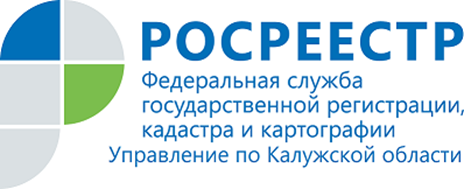 АНОНС01.04.2020«Горячая линия» Калужского Росреестра:Предоставление документов из Государственного фонда данных06.04.2020 с 10.00 до 12.00 часов Управление Росреестра 
по Калужской области проведет телефонную консультацию в режиме «горячая линия» на тему «Предоставление документов из Государственного фонда данных»На вопросы:Где находятся землеустроительные дела по межеванию земельных участков, которые были подготовлены до 2009 года?Куда обратиться за получением копии документа, подтверждающего установленные границы между земельными участками?Какие материалы содержатся в государственном фонде данных?Как запросить сведения из ГФДЗ?Кто может воспользоваться материалами ГФДЗ, и какие для этого документы должен представить заявитель?Каковы условия и сроки оказания государственной услуги по предоставлению сведений из ГФДЗ?и другие вопросыответит начальник отдела геодезии, картографии, землеустройства, мониторинга земель и кадастровой оценки недвижимости Управления Росреестра по Калужской области Юлия Викторовна ОрловаТелефон «горячей линии»: 8(4842) 54-63-85Об Управлении Росреестра по Калужской областиУправление Федеральной службы государственной регистрации, кадастра и картографии (Росреестр) 
по Калужской области является территориальным органом федерального органа исполнительной власти, осуществляющим функции по государственной регистрации прав на недвижимое имущество и сделок с ним, землеустройства, государственного мониторинга земель, а также функции по федеральному государственному надзору в области геодезии и картографии, государственному земельному надзору, надзору за деятельностью саморегулируемых организаций, организации работы Комиссии по оспариванию кадастровой стоимости объектов недвижимости. Осуществляет контроль за деятельностью подведомственного учреждения Росреестра - филиала ФГБУ «ФКП Росреестра» по Калужской области по предоставлению государственных услуг Росреестра. Исполняющая обязанности руководителя Управления Росреестра по Калужской области – Людмила Димошенкова.http://rosreestr.ru/ Контакты для СМИ+7(4842) 56-47-85 (вн.123), 56-47-83